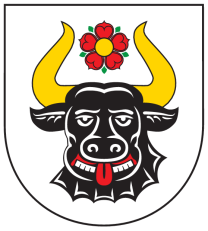 Gmina ZwierzynNasz Znak: IO.6140.6.2020                                                           Zwierzyn, dnia 26.11.2020r.Informacja o wyborze ofertyZamawiającyGmina Zwierzynul. Wojska Polskiego 866-542 ZwierzynNip:	5991008091Telefon: 	95 761 75 80Fax: 		95 761 71 05Osoba upoważniona do kontaktów: Katarzyna Langnere-mail:	sekretariat@zwierzyn.plstrona WWW: www.bip.zwierzyn.pl 		www.zwierzyn.plNazwa zadania: wykonanie usług w zakresie przetrzymywania w schronisku bezdomnych psów z terenu gminy ZWIERZYN w roku 2021Informacja o wyborze oferty:Urząd Gminy Zwierzyn informuje, że z nadesłanych ofert wybrał ofertę schroniska: Fundacja na rzecz bezdomnych zwierząt „RADOŚC PSIAKA”, 64-500 Rusiec 15, 62-120 Wapno,  gdyż spełnia warunki postępowania i jest najniższa względem ceny. Zestawienie ofert:Dziękujemy za składanie ofertLP.Nazwa FirmyPrzyjęcie psa do schroniska ( opłata obejmuje wymagane szczepienia profilaktyczne i wszystkie konieczne zabiegi weterynaryjne)Przyjęcie psa do schroniska ( opłata obejmuje wymagane szczepienia profilaktyczne i wszystkie konieczne zabiegi weterynaryjne)Pobyt psa w schronisku / doba pobytuPobyt psa w schronisku / doba pobytuPobyt psa w schronisku / doba pobytuLP.Nazwa FirmyCena nettoCena bruttoCena nettoCena nettoCena brutto1Fundacja na rzecz bezdomnych zwierząt „RADOŚC PSIAKA”64-500 Rusiec 15, 62-120 Wapno  ---8,50 zł8,50 zł2Fundacja „Zawsze razem”Ul. Marii konopnickiej 62, 64-980 Trzcianka600,00 zł738,00 zł13,50 zł13,50 zł16,61 zł